Мероприятия проекта «Профессиональный минимум». 04.09.2023г. – 30.09.2023г.№п/пНазвание мероприятияСроки проведенияРезультат проведения.1.Урок «Россия – моигоризонты». Счастье в труде.07.09.2023В школе стартовал проект «Россия – мои горизонты». Проведены первые классные часы……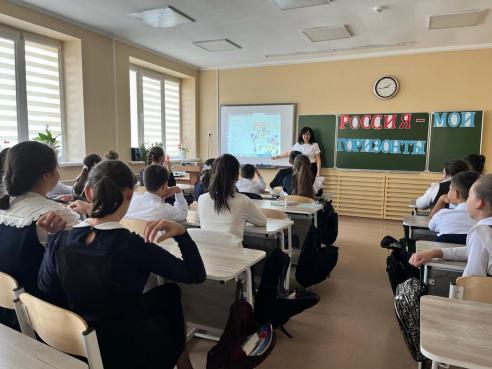 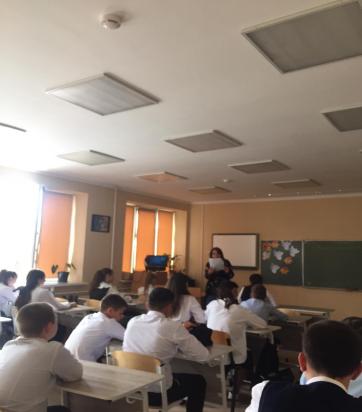 2.Круглый стол для учителей «Организация мероприятий Профессионального минимума в 2023-2024 учебном году»11.09.2023.В мероприятии приняли участие классные руководители 6 - 11 классов.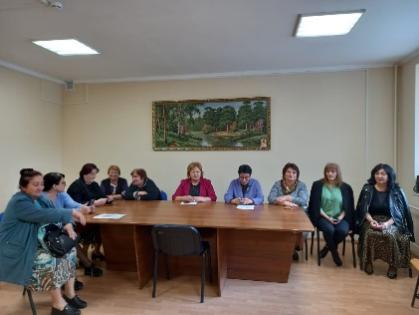 3.Урок Россия – мои горизонты». Открой свое будущее.14.09.2023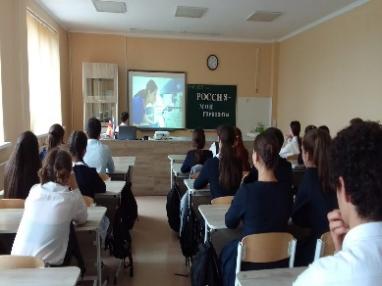 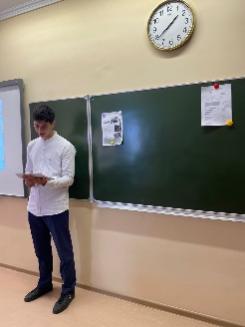 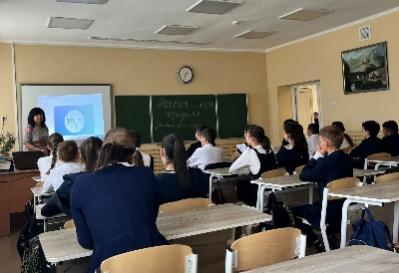 4.Что такое профиль обучения и как его выбрать. Подходы к выбору профиля. 9а, 9б классы.15.09 2023В 9 «Б» и в 9 «А» классах был проведен  классный час «Что такое профиль и как его выбрать». Классный рук: Бедоева Т.А., Баликоева А.М.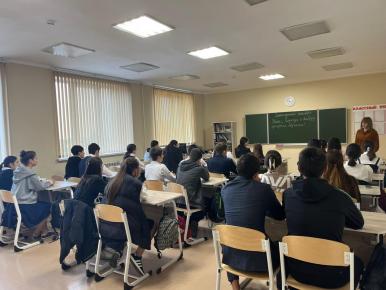 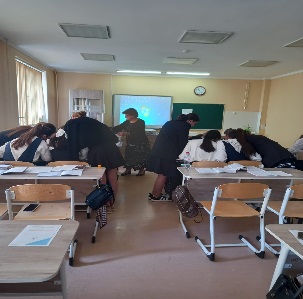 5.Круглый стол с родителями. 10а, 10б, 11 класс.19.09.2023.Родительские собрания по вопросам Профессионального минимума проведены в 10 – 11 классах.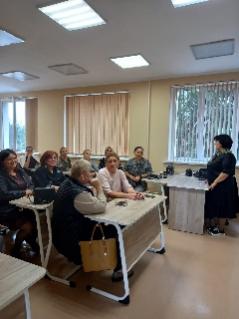 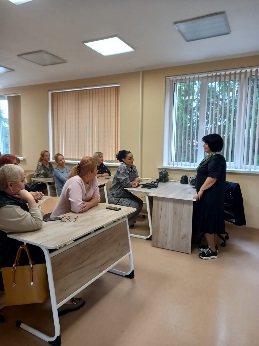 6.В мире профессий. Популярные профессии. 10а класс.20.09.2023Классный час прошел в 10 «А» классе (кл. рук. Битарова Д.И.)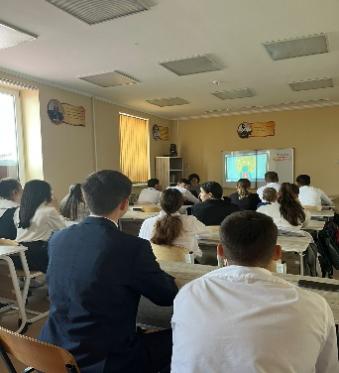 7.Урок «Россия – мои горизонты». Тест«Мой профиль»21.09.2023Учащиеся выполняют тест.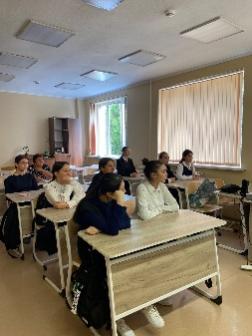 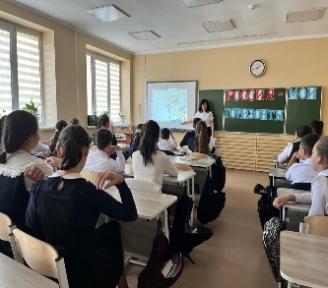 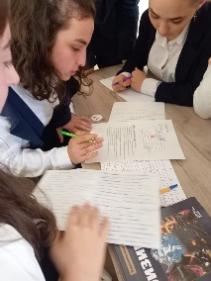 8.Как выбрать профессию. Я в мире профессий. 11 класс. День физики. 8 «А» класс.22.09.2023В 11 классе была проведена беседа по теме «Как выбрать профессию». Кл. рук. Багаева А.М.Мероприятия ко Дню физики проведены в инженерном классе (8а). Учитель: Баликоева А.М.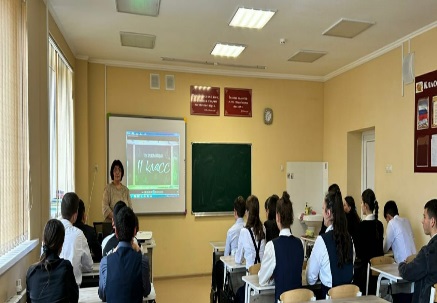 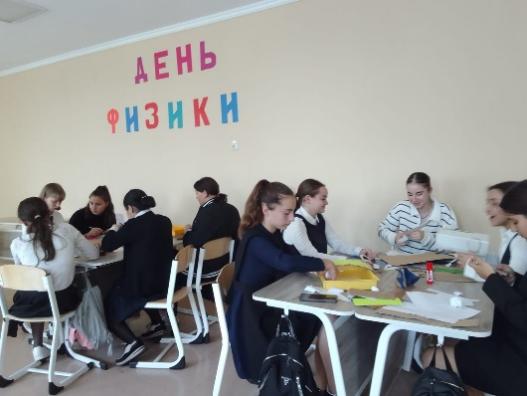 Участие в проекте «Университетские субботы». 23.09.2023Учащиеся 9 «А» и 9 «Б» классов посетили педагогический колледж.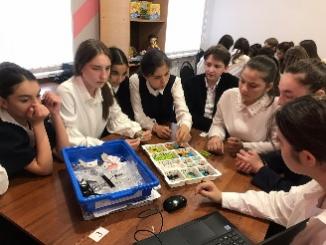 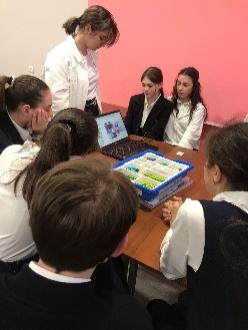 9.Почтовая связь в нашей стране. Экскурсия в почтовое отделение связи. 6а класс26.09.2023Ученики 6 «А» класса (кл. рук. Бекмурзова С.Т.) были в почтовом отделении связи, где им рассказали о работе почты России, ответили на интересующие их вопросы.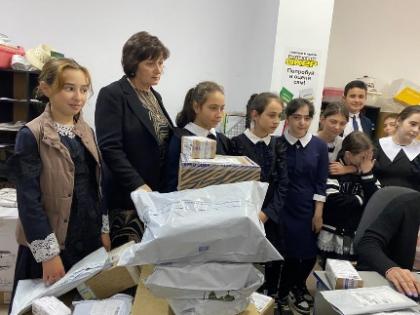 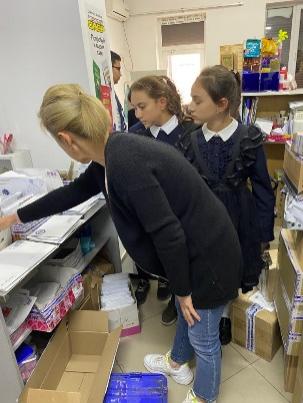 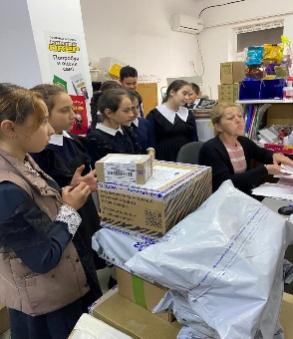 10.Участие в проекте «Университетские субботы».30.09.2023Учащиеся 10 «А» класса (6 учащихся) приняли участие в мероприятиях СК ГМИ: посетили музей и полигон горных машин.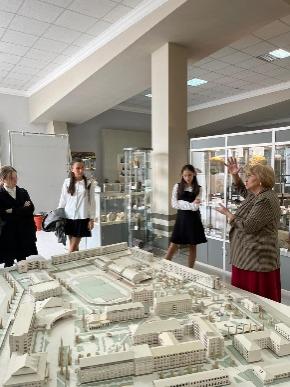 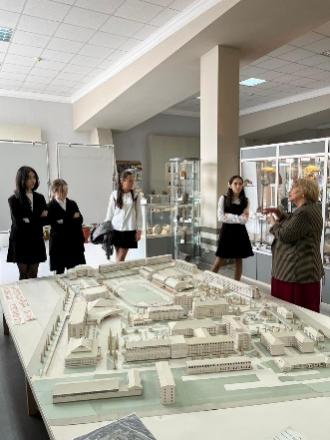 